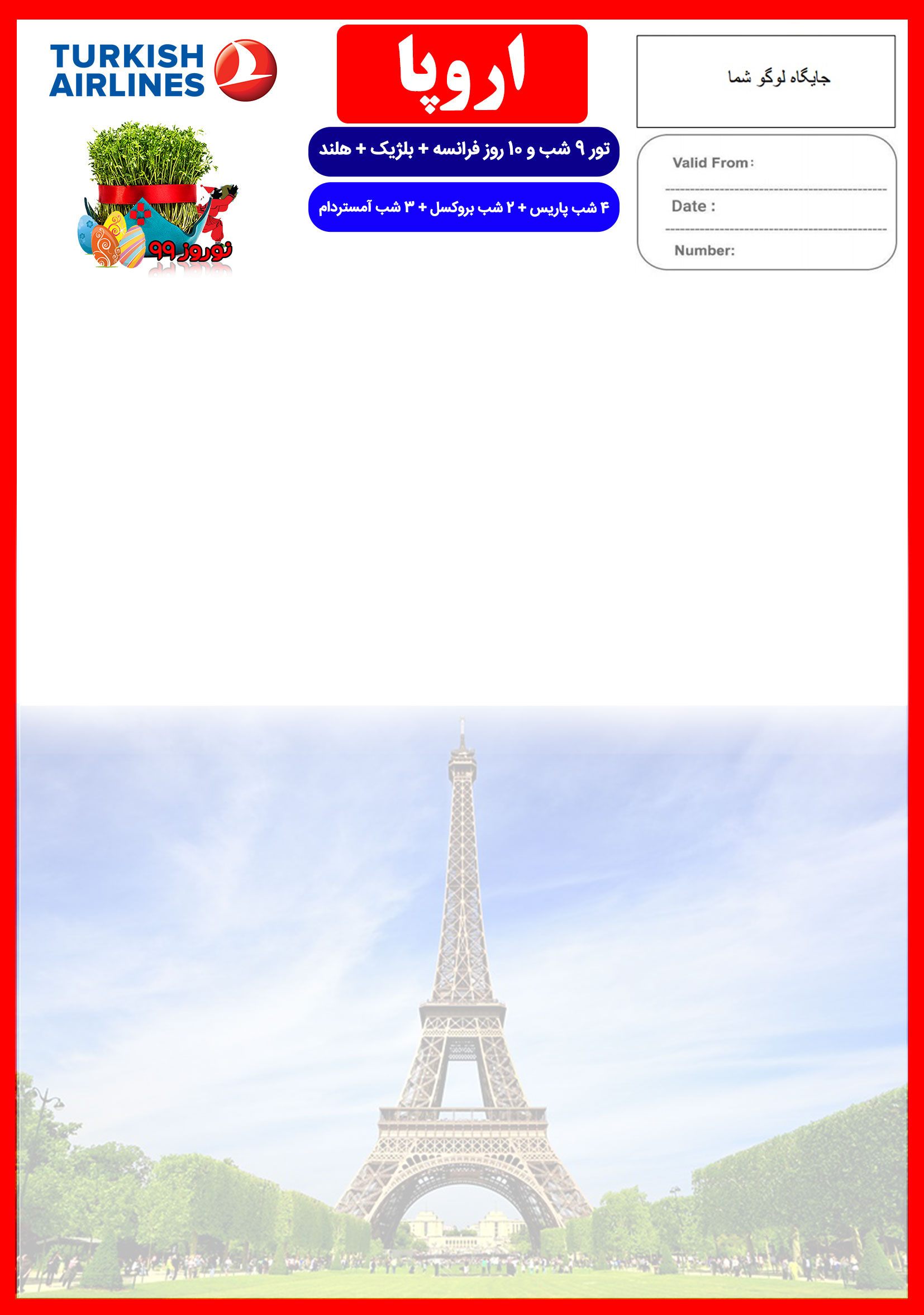 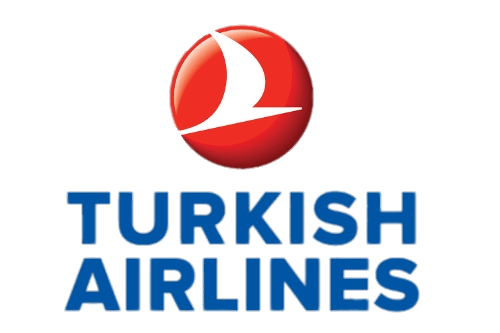 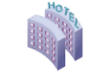 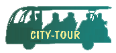 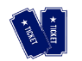 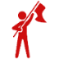 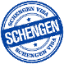 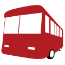 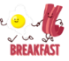 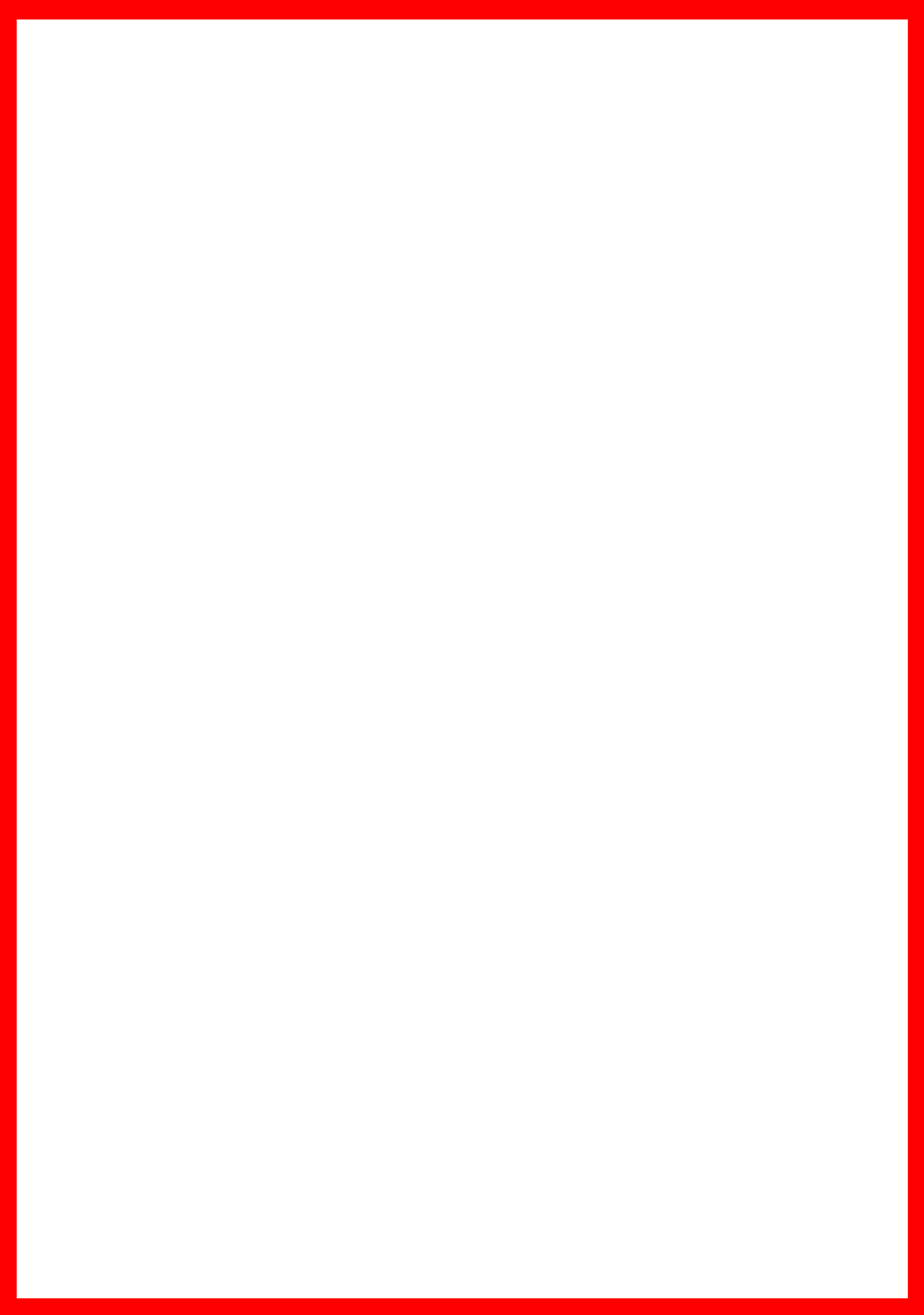 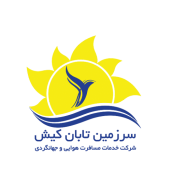 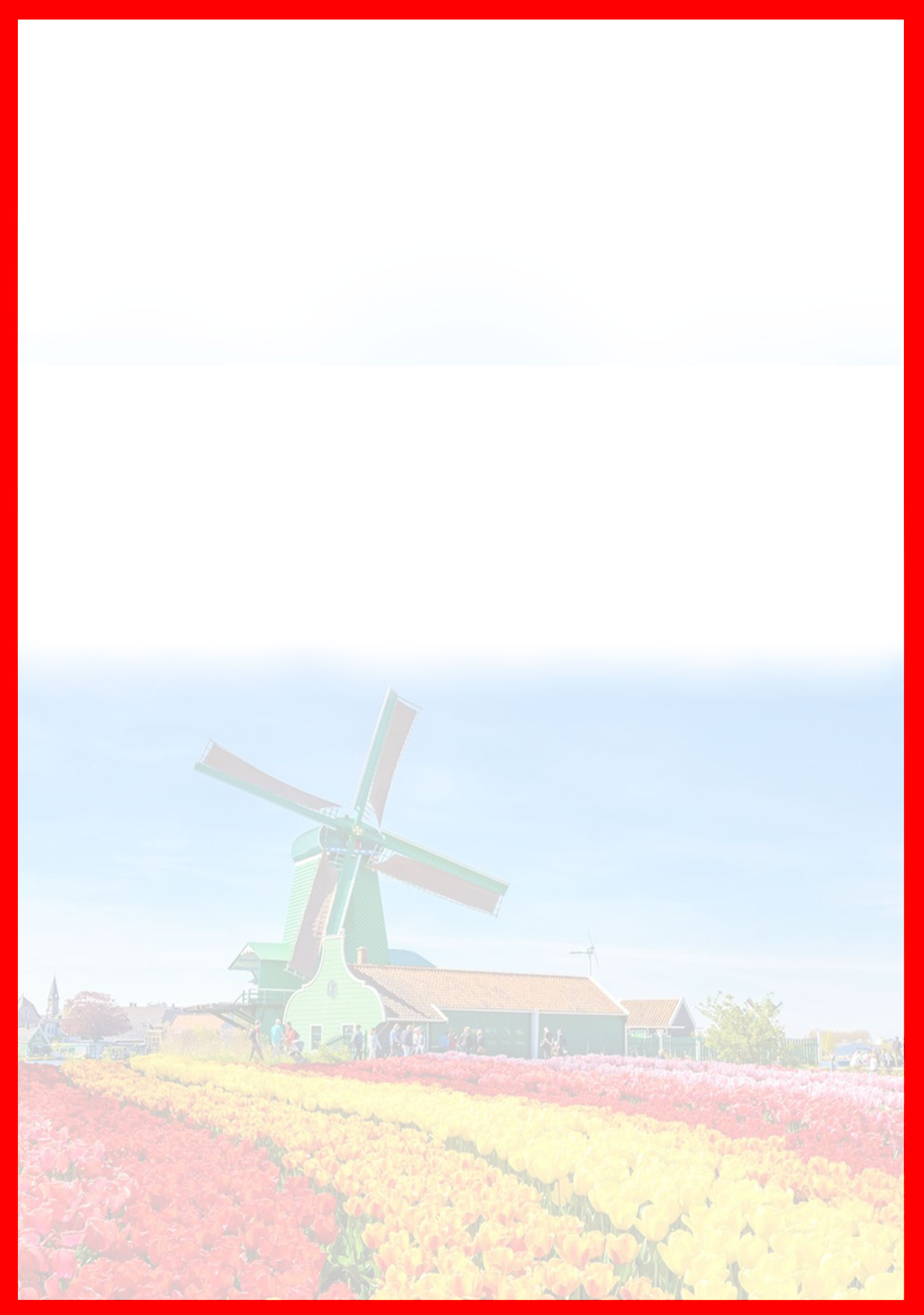 هتلدرجهشهرتعدادشبنفر در اتاق دو تخته (نفر اضافه)نفر در اتاق یک تختهکودک با تخت (11-4 سال)کودک بدون تخت (4-2 سال)نوزاد هتل 4 ستاره4*پاریسبروکسلآمستردام4 شب2 شب3 شب2,490 یورو+9,900,000 تومان3,190 یورو+9,900,000 تومان1,790 یورو+7,900,000 تومان690 یورو+7,900,000 تومان390 یورو+990,000 تومانرفت29 اسفندحرکت از تهرانورود به استانبولشماره پروازحرکت از استانبولورود به پاریسشماره پروازشرکت هواپیماییرفت29 اسفند06:2009:10(TK899)11:4013:30(TK1819)ترکیش ایرلاینز برگشت9 فروردینحرکت از آمستردامورود به استانبولشماره پروازحرکت از استانبولورود به تهرانشماره پروازشرکت هواپیمایی برگشت9 فروردین18:0523:35(TK1954)01:55 + 106:35 + 1(TK878)ترکیش ایرلاینزروز اول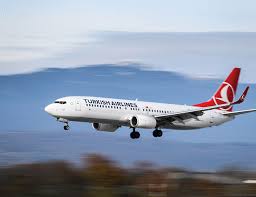 روز دوم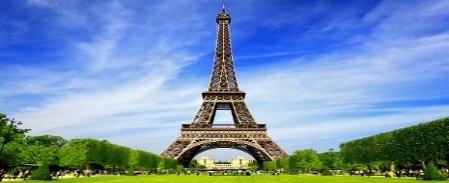 روز سوم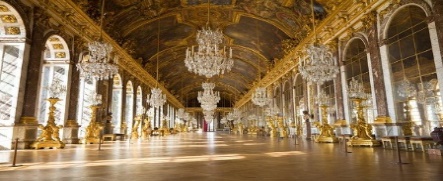 روز چهارم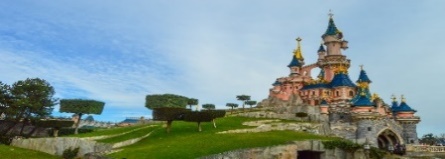 روز پنجم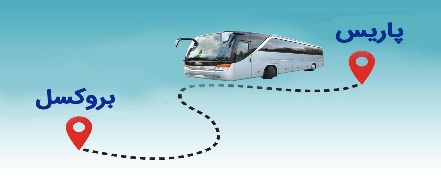 روز ششم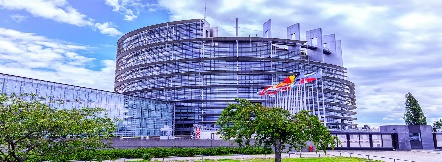 روز هفتم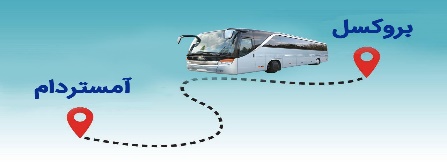 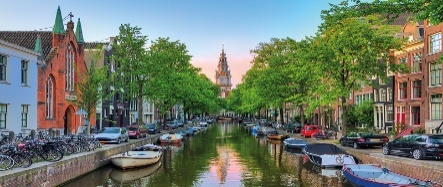 روز هشتمروز نهم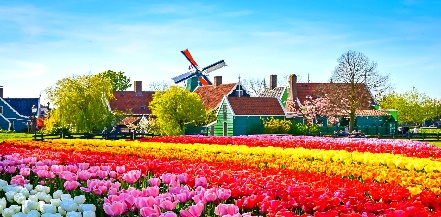 روز دهم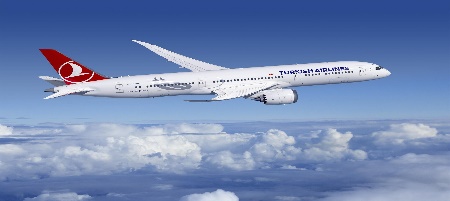 